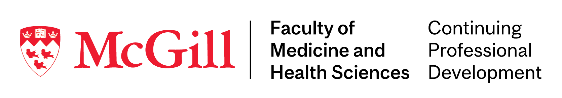 ROYAL COLLEGE OF PHYSICIANS & SURGEONS OF CANADA (RCPSC) MOC SECTION 1 - APPLICATION FORMIf requesting RCPSC MOC Section 1 credits for specialists, please complete the following pages. Activity organizers’ must visit the RCPSC website to ensure that their activity complies with CPD accreditation criteria.Note: Should the activity development, planning and implementation of the content and supporting documents not be eligible for accreditation/certification due to non-compliance with CPD standards as stated by our regulatory bodies, the McGill CPD Office reserves the right to not grant accreditation or certification.PART #1:   Physician Organization (PO) Requesting ReviewActivities eligible for approval under MOC Section 1 must meet one of the following requirements.Option 1 -        We are a physician organization1 – we planned this educational activity unaided or in conjunction with another physician organization.Option 2 -        We are a physician organization that is co-developing this educational event with a non-physician2 organization.  We (the physician organization) have had substantial input into the planning, organization, development and implementation of this activity and accept accountability for its entire content.1 Physician Organization: A not-for-profit group of health professionals with a formal governance structure. These include (but not limited to):    • Faculties of Medicine   • Hospital Departments/Units   • Medical Societies   • Medical Associations2 Non-physician organization: A pharmaceutical/communication company, medical/surgical supply company or other for-profit or not-for-profit organizationsPHYSICIAN ORGANIZATION (PO) NAME: Mandatory to answer:PART #2:  Mandatory Educational RequirementsCriteria #1: The activity must be planned to address the identified needs of the target audience. Please provide an explanation or supporting documentation for the following questions: Describe the identified target audience for this activity.  Indicate area of expertise.What sources of information were selected by the Scientific Planning Committee to develop the content of this activity?  Examples can include reviews of scientific or education literature, clinical practice guidelines, and surveys or focus groups conducted by the organization planning the event.Criteria # 2: Learning objectives that address identified needs must be created for the overall activity and individual sessions. The learning objectives must be printed on the program brochure and/or handout materials.Do the learning objectives express what the participants will be able to know or achieve by participating in the activity?   Yes  □  No  □How are the learning objectives linked to the evaluation strategies for this activity? For example, does the evaluation form list the learning objectives.The activity must include an evaluation of the event’s established learning objectives and the learning outcomes identified by participants.Do you provide an opportunity for participants to identify if the stated learning objectives were achieved?   	 Yes  □   No  □Are there opportunities for participants to identify and/or reflect on what they have learned? (e.g.: a question asking what the participants learned or plan to integrate into their practice)     		  Yes  □  No  □If yes, describe the opportunity utilized by participants to identify what they have learned.Identify the CanMEDS roles addressed in the needs assessment process: Check  all that apply:PART #3:  Ethical StandardsEach of the following Ethical Standards must be met for CPD accreditation approval.The PO and/or SPC must have control over the topics, content and speakers selected for this activity.                                                                                                             We comply with this standard:             Yes  □  No  □Describe the process by which the topics, content and speakers were selected for this activity.The PO and/or SPC must assume responsibility for ensuring the scientific validity and objectivity of the content of this activity. 							We comply with this standard: 	Yes  □  No  □Describe the process to ensure validity and objectivity of the content for this activity.The PO and/or SPC must disclose to participants all industry financial relationships of faculty, moderators or members of the scientific planning and organizing committees for the past 2 year period. Not just those relevant to this activity.      								We comply with this standard: 	Yes  □  No  □Describe how the conflict of interest information is collected and disclosed to participants.No drugs, products, logos, sponsor colors, etc... appear on any written, promotional materials (preliminary or final programs, brochures, or advanced notifications) for this activity.     	We comply with this standard: 	Yes  □  No  □Generic names are used rather than trade names on all presentation slide sets and written materials.We comply with this standard: 	Yes  □  No  □Describe the process to inform speakers’ adherence to using generic rather than trade names of medications and/or devices. Provide the communication template submitted to speakers with details on CPD Standards. Mandatory to submitWe comply with the 5 above-mentioned standards:     Yes  □  No  □As the Chair of the Scientific Planning Committee, I accept responsibility for the accuracy of the information provided in response to the questions listed on this application form. Also, to the best of my knowledge, I certify that the CMA’s guidelines entitled CMA Policy: Guidelines for Physicians in Interactions with Industry (2007), have been met in preparing for this activity. CMA Guidelines - Physicians in Interactions with IndustryDate: (yyyy/mmm/dd)	            SCIENTIFIC PLANNING COMMITTEE CHAIR (SIGNATURE) ChecklistEnsure to enclose the following documents when submitting this completed application form:This RCPSC MOC Section 1 completed application form and the completed general accreditation application form, including all supporting documents, must be submitted 8 weeks prior to the start date of the activity.  Late fees will apply if any documents are received less than 8 weeks prior to the start date of the activity.  Naming conventions for files: File names should be short but descriptive (<25 characters)Signed and completed RCPSC MOC Section 1 application form (signature pg. 3)As per the general accreditation application form checklist:PLEASE READ: The content and all required supporting documents (final versions) are to be submitted at the same time as all application forms.  Should the CPD office receive supporting documents less than 8 weeks prior to the start date of the activity, late fees will apply.Submit your completed application forms and supporting documents via email: cpd.med@mcgill.ca Submitting via Drop Box or another file hosting service: ensure to provide access for at least an 8-week duration and admission to multiple users.Continuing Professional Development (CPD)McGill UniversityCPD URL: https://www.mcgill.ca/medicinecpdIMPORTANTNote: Should the activity development, planning and implementation of the content and supporting documents not be eligible for accreditation/certification due to non-compliance with CPD standards as stated by our regulatory bodies, the McGill CPD Office reserves the right to not grant accreditation or certification.Ensure to have:read the first 6 pages of the general application form, and that the program planning, development and implementation comply with CPD standards. provided accurate answers and complete transparency  to all questions on all application forms. Note: should supporting documents and/or information listed on the checklists not be provided, the accreditation process will be delayed.listed the name of the Physician Organization (PO) on all application forms and that the PO meets the CPD definition of a physician organization.submitted final versions of content and all supporting documents (use the checklists provided) at the same time as the application forms (please submit only once).  The accreditation review process will not begin until all supporting documents are received. Should the CPD office receive updated content or documents once the review process has started and/or receive the supporting documents less than 8 weeks prior to the start date of the activity, late fees will apply.not made reference to the RCPSC, MOC Section 1, MOC Section 3, the CFPC or Mainpro+ credit approval before the program officially receives approval. It is not permitted to state that credits are pending approval or applied for. submitted (if applicable) modifications or additional information at your earliest.  Note: Your program will not be transferred to the next phase of the accreditation review process until all modifications or requests have been fulfilled.  Failure to submit the requested modifications or additional information after a 3 week period, may result as a “non-approval” status for your activity.submitted a certificate request form or a certificate template for review (fees apply). Certificates are part of the ethical review process.  We are mandated to ensure that certificates distributed to participants comply with CPD criteria.   provided the strategy to manage potential or real conflicts of interest. In compliance with the National standard for support of accredited CPD activities Element 3 - Standard 3.2:  The SPC is responsible to review all disclosed financial relationships (conflict of interest completed forms) of all resource persons: speakers, moderators, facilitators, authors, etc... in advance of the CPD activity, to determine whether action is required to avoid commercial bias.provided SPC meeting minutes which include a discussion on the following key elements: Needs assessmentLearning objectivesEvaluation outcomes from previous year(s) accreditation period (if applicable)Content developmentIf funded, flow of funds Review (method used) of all completed conflict of interest disclosure forms (SPC, speakers, moderators, etc...) and action plan if required to manage potential or real conflicts of interestAccreditation Terms: Once an activity obtains accreditation approval, the content and/or all supporting   documents submitted for review cannot be altered. Changing content without approval renders the accreditation null and void.	ACTIVITY NAME:Physician organization name:  Mandatory to answer - NOTE: Hospitals are not considered Physician Organizations To confirm if the PO complies with CPD standards, complete the table below: Mandatory to answer the questions below1. Is the PO a McGill University or McGill University Health Centre unit?  Yes       No2. Is the PO registered as a not-for-profit Canadian corporation?  Yes       No3. Is the PO made up of a group of health professionals accountable to one group of specialists?  Yes       No            Indicate the specialty:___________________________________________4. Does the PO have a formal governance structure with official member bylaws?  Yes       No5. Does the PO serve its members?   Yes       NoIf you answered ‘yes’ to questions 1 and/or 2 to 5, you may be in compliance with the standards. We comply with the criteria mentioned above - Yes  □  No  □Name of Contact Person: Name of Contact Person: Name of Contact Person: Telephone:Facsimile:Email:Non-physician co-developing organization name:Non-physician co-developing organization name:Non-physician co-developing organization name:Name of Contact Person:Name of Contact Person:Name of Contact Person:Telephone:Facsimile:Email:Collaborator  □Medical Expert  □Leader/Manager  □Scholar  □Communicator  □Health Advocate  □Professional  □Invitations / promotional materials disseminated to participants: hardcopy, website, blogs, etc... Speaker invitation template and communication stating CPD criteriaSigned letter/agreement (by both parties) outlining the terms, conditions, and purposes by which sponsorship is provided and that funds were received in the form of an educational grant	If funding was received, provide the organization branding: logos, colors, symbols, etc…If the SPC/PO chooses to delegate to a third party payment of expenses, provide the signed agreement detailing the roles and responsibilities  Copy of the schedule (preliminary if not finalized) Signed copy of the Financial Support / Content Development Disclosure FormSigned copy of the Financial Competing Interests Form Signed copies of the Declaration of Potential Conflict of Interest Form Declaration of Potential Conflict of Interest (COI) - Resource Person ListingProvide Scientific Planning Committee (SPC) meeting minutes, e-mail correspondence, etc… including discussion of key elements                                   Needs Assessment: Submit the documentation supporting the identified learning needsEvaluation formPowerPoint Slide Set (PDF of slides not acceptable) – mandatory, in particular if the activity is funded by one for-profit or not-for-profit organization - not required for live single delivery large conferences featuring many speakers. However, the reviewer may request the PPT(s) for review.  If the activity is presented in English and French, submit PPT(s) in both languagesSlides that will be presented to participants with scientific planning committee conflicts of interest disclosure statementsSlides that will be presented to participants with speaker conflicts of interest disclosure statementsSigned Ethical review form and promotional materials  